BIHAR ANIMAL SCIENCES UNIVERSITY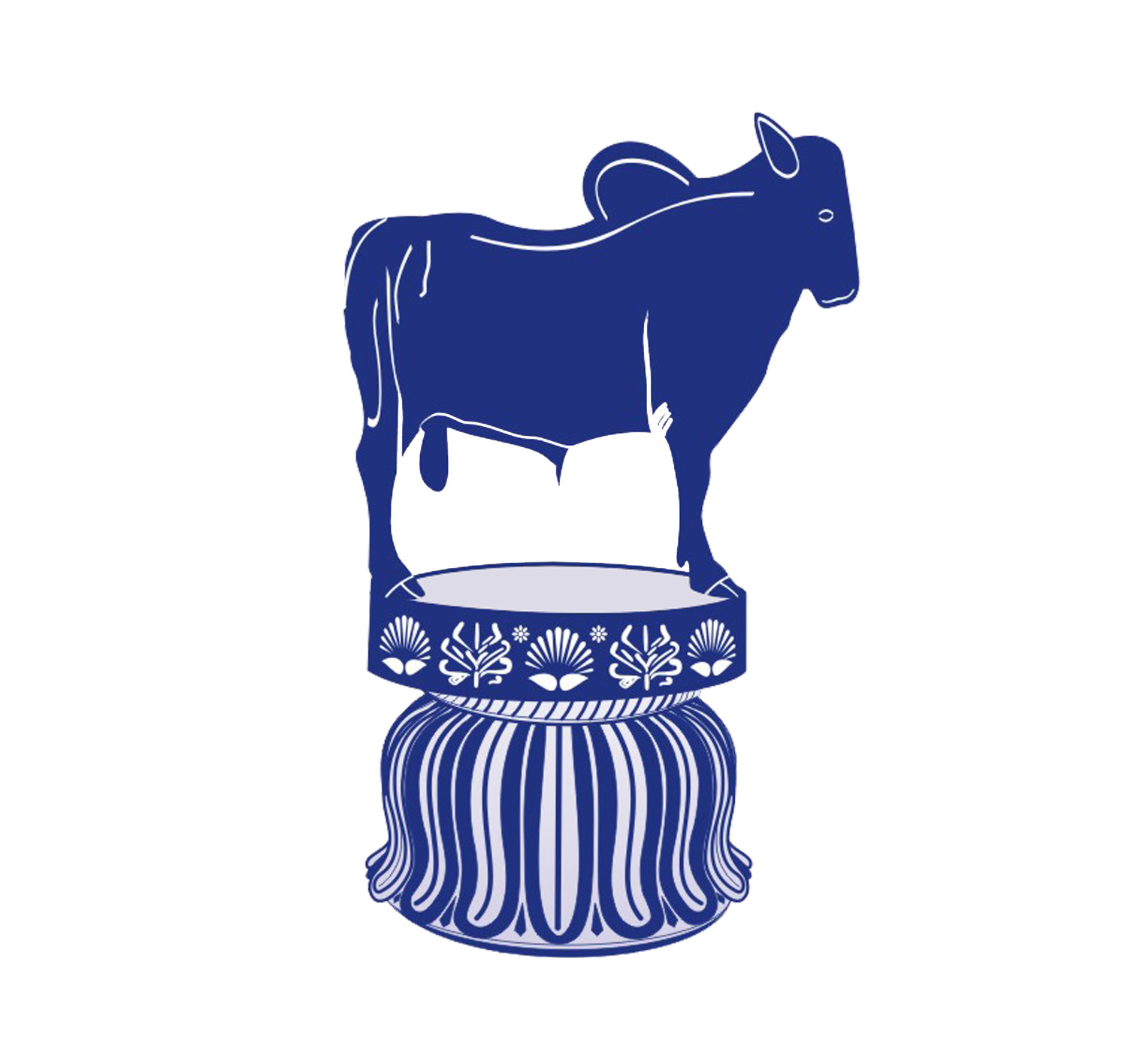 PO: BV College, Patna - 800014Application Form for Academic Positions1. 	Advertisement No. : ………………………………………………………….…………….2. 	Post applied for: ……………………………………………………………………………3. 	BD/DD No. : ………………………… Amt.: ……….……. Date: ……/……/20184. 	Name : ………………………………………………………………………………5. 	Father’s/Husband’s Name: ……………………………………………………......................................................6. 	Date of Birth: ………/………/………………	Birth Place: …………………………………………………...7. 	Marital Status: Married/Unmarried8. 	Whether you belong to (please select) SC …….. ST …… OBC …… Gen …… PH ……………(Attach Certificate, if belong to SC, ST, OBC or PH)9. 	Nationality : ……………………….……………………….……………………….……………………………..10. 	Permanent Address: ……………………………………………………………………………………………….……………………………………………………………………………………………………………………..……………………………………………………………………………………………………………………..					Pin code: ……………………………………………………………….11. 	Mailing Address: ……………………………………………………………………………………………….....……………………………………………………………………………………………………………………..……………………………………………………………………………………………………………………..Pin code: ……………………………………………………………….Work Phone: …………………………………………………………..Residence Phone: ……………………………………………………..Email: ……………………………………………………………………………………………………………12. **Educational Qualifications (In chronological order from Secondary School onwards)** Please attach self attested copies of Certificates.13. 	Title of Ph.D. Thesis …………………………………………………………………………………….…………………………………………………………………………………………………………...14. 	Whether Qualified for NET/GATE: …………………………………………………………………….GATE percentile: ………………………………………………………………….…………………….15. 	Employment Records:(In chronological order starting from the present job):16. 	Research Project (s)17. 	Experience(a) 	Teaching Under-graduate classes: 	…………. Years(b) 	Teaching Post-graduate classes: 	………… Years(C) 	Research: 				…………. Years(d) 	Others: 				…………. Years18. 	Publications (Give only the number of publications and list of publications may be attached)19. 	Mention briefly your Extra Curricular activities under the following heads, including the positions held, if any.	(a) 	University Administration: …………………………………………………………………….	(b) 	Extra Curricular Activities of Students: ……………………………………………………….	(C) 	Residential life of students: ……………………………………………………………………20. 	Do you have knowledge of working on PC & Familiarity with Software packages (Please specify).	…………………………………………………………………………………………………………...	…………………………………………………………………………………………………………...21. 	Are you willing to accept the minimum initial pay in the grade? If not, state reasons for claiming higher starting pay.	…………………………………………………………..………………….………………….………..22. 	Indicate the time required to join, if selected: …………………………………………………………..23. 	Any other information you may wish to add	…………………………………………………………..………………….………………….………	…………………………………………………………..………………….………………….………24. 	References (Please specify the names of two referees who should be responsible persons and well acquainted with you for the last five years. If employed, one of the referees should be present or most recent employer).	(a) 	Name: 		…………………………………………………..………………….……………		Designation: 	…………………………………………………………..………………….……		Address: 	…………………………………………………………..………………….……		(With Pin code)	…………………………………………………………..………………….……				…………………………………………………………..………………….……		E Mail: 	…………………………………………………………..………………….……		Phone: 	…………………………………………………………..………………….……	(b) 	Name: 		…………………………………………………..………………….…………....		Designation: 	…………………………………………………………..………………….……		Address: 	…………………………………………………………..………………….……		(With Pin code)	…………………………………………………………..………………….……				…………………………………………………………..………………….……		E Mail: 	…………………………………………………………..………………….……		Phone: 	…………………………………………………………..………………….……25. 	Please attach extra sheet (with hard copy of application only) indicating your suitability for this post.	…………………………………………………………..………………….………………….………	…………………………………………………………..………………….………………….………DECLARATION	I certify that the foregoing information is correct and complete to the best of my knowledge and belief and nothing has been concealed/distorted. If I am found to have concealed/distorted any material information my appointment shall be liable to be summarily terminated without notice/compensation.………………………………………….Signature of the ApplicantAnnexure-ABIHAR ANIMAL SCIENCES UNIVERSITYPO: BV College, Patna - 800014DETAIL OF QUALIFICATIONS & EXPERIENCE OF THE CANDIDATE APPLIED FOR THE BELOW MENTIONED POST IN RESPONSE TO ADVERTISEMENT NO. ………….. DATED ……/……/2018POST APPLIED FOR: ____________________________DOB: MM/DD/YYYY  Age as on last date: ………Years …………Month(s) …………Day(s)Present Scale of Pay/Salary: …………………………………	Total Experience: ……………………...Whether willing to accept minimum initial pay in the scale? : Yes/NoTime required to Join: ………………………………..…….…………….CATEGORY-III: RESEARCH, PUBLICATIONS AND ACADEMIC CONTRIBUTIONSIII A & B. PUBLICATIONSIII A (i). Papers published in the JournalsIII A (ii). Full papers presented in Conference/Seminar/Symposium published as proceedings in a JournalIIIB(i). Text/Reference Books authored or edited/Journal edited/Proceedings of Conference/ Symposium/Seminar etc. editedIII B (ii). Articles/Chapters published in Books/Full papers published in conference proceedings other than JournalsIII C. RESEARCH PROJECTSIII C (i) & (ii). On-going projects/Consultancy projectsIII C (iii). Completed projects/Consultancy projectsIII C (iv). Project outcome/output/patents of completed projects/Consultancy projectsIII D (i) to (iii). RESEARCH GUIDANCEIII E. POST DOCTORAL DEGREE OBTAINEDIII F. TRAINING COURSES AND CONFERENCE/SEMINAR/WORKSHOPATTENDEDIII F.(i) Refresher course/Orientation Programme/Training Course, Teaching-Learning-valuation Technology Programmes, Faculty Development Programmes Attended (not less than one week duration)III F. (ii). Conferences,/Seminar/Workshops/Symposia attendedIII F (iii). Invited Lectures delivered and Chairmanships at International/National/Regional/ Local conference/seminar etc.III G. TRAINING COURSES/CONFERENCE/SEMINAR/WORKSHOP ORGANISEDIIIG(i)	Organization of Refresher Courses, Oreintation Programme Methodology Workshops, Training Courses, Summer/Winter School/Teaching-Learning- Evaluation Technology Programmes, Soft Skills Development Programmes, Faculty Development ProgrammesIII G(ii) Organization of Seminar/Symposia/Conference/WorkshopIII H. 	CITATION OF PUBLICATIONSIII I. 	PEER REVIEWING OF PAPERS/PROJECT PROPOSALS/EVALUATION OF PROJECT COMPLETION REPORT/M.PHIL/PH.D. THESISIII J. 	AWARDS/HONOURS/RECOGNITIONSExaminationPassedSubject (s)SpecializationDivision orEquivalentPercentage of MarksYearUniversity/InstitutionName & Addressof the employerDesignation ofPost heldPeriodPeriodNature of dutiesScale of PayName & Addressof the employerDesignation ofPost heldFromToNature of dutiesScale of PayTitle ofResearch ProjectPeriodPeriodStatus of the Project(Sanctioned money, position etc.)Sponsoring AgencyTitle ofResearch ProjectFromToStatus of the Project(Sanctioned money, position etc.)Sponsoring AgencyPublishedAccepted for PublicationBooksResearch PapersArticlesSNName & AddressQualificationQualificationQualificationQualificationQualificationSNName & AddressCourseStream/SubjectDiv/%YearUniversitySNName & AddressPG/Master’sDegree(Subject)SNName & AddressGraduation(Subject)SNName & AddressDiploma(Subject)SNName & AddressOtherWork Experience:1. 	_____________________________________________________________________________2. 	_____________________________________________________________________________3. 	_____________________________________________________________________________4. 	_____________________________________________________________________________5. 	_____________________________________________________________________________Work Experience:1. 	_____________________________________________________________________________2. 	_____________________________________________________________________________3. 	_____________________________________________________________________________4. 	_____________________________________________________________________________5. 	_____________________________________________________________________________Work Experience:1. 	_____________________________________________________________________________2. 	_____________________________________________________________________________3. 	_____________________________________________________________________________4. 	_____________________________________________________________________________5. 	_____________________________________________________________________________Work Experience:1. 	_____________________________________________________________________________2. 	_____________________________________________________________________________3. 	_____________________________________________________________________________4. 	_____________________________________________________________________________5. 	_____________________________________________________________________________Work Experience:1. 	_____________________________________________________________________________2. 	_____________________________________________________________________________3. 	_____________________________________________________________________________4. 	_____________________________________________________________________________5. 	_____________________________________________________________________________Work Experience:1. 	_____________________________________________________________________________2. 	_____________________________________________________________________________3. 	_____________________________________________________________________________4. 	_____________________________________________________________________________5. 	_____________________________________________________________________________Publications in JournalsPublications in JournalsPublished (in numbers)Accepted (in numbers)Book: ………………………Research Paper: ………………………Article: ………………………Book: ………………………Research Paper: ………………………Article: ………………………SNTitle of PaperName of theJournal, volume, pageno., yearISSN/ISBN No.Whether peer - reviewed? Impact Factor, if AnyList of authors;No. of coauthor (s)Whether you arethe main Author (first/corresponding)SNTitle of Paper i) Conference and ii) PaperName of theJournal, volume, pageno., yearISSN/ISBN No.Whether peer -reviewed? Impact Factor, if AnyList of authors;No. of coauthor (s)Whether you arethe main Author (first/corresponding)SNTitle with page nos. and yearType of Book/ JournalProceeding & Author/ EditorPublishers & ISSN/ISBN NoWhether peer-reviewedCoauthors/Coeditors,If anyWhether you arethe main Author SNTitle with page nos. and year. In case of proceedings, name ofconference/Seminar/symposium etc. may also be givenBook Title, editor & publishersISSN/ISBN NoWhether peer-reviewedList ofauthors;No. of coauthorWhether you arethe main Author SNProject or consultancyTitleFunding AgencyPeriod (tenure) with datesGrant/AmountMobilized (Rs.Lakh)SNProject or consultancyTitleFunding AgencyPeriod (tenure) with datesGrant/AmountMobilized (Rs. Lakh)SNProject or consultancyTitleFunding AgencyPeriod (tenure) with datesWhether lead to patent/process/technologytransfer/Policy DocumentParticularsNumber EnrolledThesis submittedDegreeAwardedSupervisor/co-SupervisorM.Phil or equivalentPh.D or equivalentPG CoursesParticularsTitleYearUniversitySupervisorD.Sc./D.Litt.SNProgrammeDurationOrganized bySNTitle of the Paper PresentedTitle of Conference/Seminar etc. with datesOrganized ByWhether international/national/state/regional/college or university levelSNTitle of Lecture/Academic SessionTitle of Conference/Seminar etc. with datesOrganized ByWhether international/national/regional/localSNProgrammeRole inOrganizingCommitteeDurationwith datesSponsoring AgencySNProgrammeRole inOrganizingCommitteeDurationwith datesSponsoring Society/Association/AgencyWhether international/national/state/regional/college or university levelSNDetail of cited publication (full title, authors’ name, journal, volume, page no., year)No. of citations (excluding self citation andcitation by coauthors)Date of Citation record collectionWhether you are main/corresponding author?SNActivityDetail of activityISSN/ISBNNumber, incase of journalImpact factor, if any, in case of journalSNName of the AwardAwardingAgencyWhether international/national/ regional/statelevel